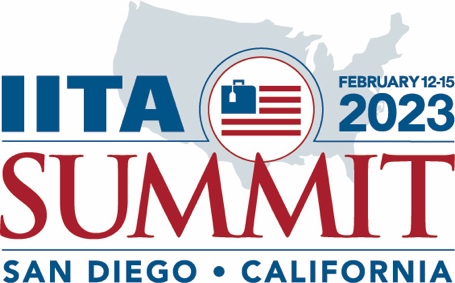 
Terms and ConditionsPAYMENT AND INCLUSIONS
Full payment of the registration fee must be made within 30-days after registration or prior to Summit 2023 if registering less than 30 days out. The conference fee does not include travel expenses or accommodations.Attendance and participation at the IITA Summit is limited to registered attendees who must be 18 years of age or older.CANCELLATION/REFUND POLICY
In the unfortunate event you find you need to cancel your registration, please notify the IITA in writing via e-mail at headquarters@inboundtravel.org. Refunds will be processed according to the following schedule.By October 31: Cancellations received in writing by October 31 will qualify for a refund less a 25% cancellation fee.November 1 – December 14: Cancellations received in writing between these dates will qualify for a refund less a 50% cancellation fee.December 15 and after: Cancellations made at this point do NOT qualify for a refund.MEMBER RATE
Current IITA membership is required to qualify for the Summit member rates.TRANSFERS/SUBSTITUTIONS
Substitutions from the same company for paid registrants can be made by submitting a written request to headquarters@inboundtravel.org. Substitutions can also be made on-site by presenting a letter on company letterhead detailing the substitution. No substitutions or transfers may be made from one company to another.PROPRIETARY RIGHTS OF IITA
By registering for the Summit, you acknowledge and agree that all content and materials made available by the International Inbound Travel Association (“IITA”) at IITA’s events or in IITA’s literary or digital works are protected by copyrights, trademarks, service marks, trade secrets, or other proprietary rights and laws. Except as expressly authorized by IITA, you agree not to sell, license, rent, modify, distribute, copy, reproduce, transmit, publicly display, publicly perform, publish, adapt, edit, or create derivative works from such materials or content. Reproduction, copying, creation of derivative works, or redistribution for commercial purposes of any materials or design elements of IITA’s intellectual property is strictly prohibited without the express written permission of IITA. Permission is granted in IITA’s sole discretion.By attending the IITA Summit, you consent that your likeness, captured by photo or video, can be used by IITA for promotional purposes in print, video and online. If you do not want your image used in this manner, you must notify IITA headquarters in writing via e-mail at headquarters@inboundtravel.org, before Feb. 3, 2023.SALE OR PUBLIC DISPLAY OF MERCHANDISE
Sale or public display of any merchandise or products at any location other than that which has been specifically permitted by IITA is prohibited. Violators will be subject to cancellation of their room reservations and revocation of their Summit participation. This policy will be strictly enforced against violators by both the hotel and IITA.ANTI-TRUST
IITA recognizes all state and federal Anti-Trust laws.FAILURE TO PERFORM
IITA shall not be liable for any failure to perform or any delay in performing its obligations if the failure or delay is due directly or indirectly to any cause beyond the reasonable control of the organization, its employees, agents or representatives which shall include, but is not limited to, the following Acts of God: fire, flood, explosion, accident, civil disturbance or emergency or periods of armed conflict.WAIVER OF LIABILITY
Waiver of Liability The individual, by completing its registration application, agrees to indemnify and hold harmless IITA and the officers, directors, employees and agents of IITA from any and all claims, damages, liabilities, losses, costs and expenses, including reasonable attorneys’ fees to which IITA or the officers, directors, employees or agents of IITA may become subject or liable as a result of or arising out of, directly or indirectly, any action or conduct of the individual or of any agents, guests, licensees, employees or invitees of the individual while attending or traveling to and from the Convention, including, but not limited to accidents, theft, physical injury, death, fire or otherwise. Individual and the employee delegates of individual agree to the fullest extent permitted by applicable law to release and waive claims against IITA and the officers, directors, employees and agents of IITA and to discharge them from any losses, obligations, costs and expenses arising from or due to personal injuries or loss of property of the individual and its employee delegate while individual or its employee delegate is in attendance at the Convention or traveling to or from the Convention, whether or not caused or contributed to, by, or related to any fault or negligence of IITA, its officers, directors, employees or agents, except as to acts or omissions caused by the intentional, willful, or gross and reckless conduct of IITA and/or its employees acting within the scope of their employment with IITA. These provisions are intended to be as broad and inclusive as permitted by applicable law and any interpretation or construction hereof shall be governed by the internal laws of the Commonwealth of Kentucky and not the laws of conflict.IITA Member Inbound Operator Credit ProgramEligibility:
To be eligible for the 2023 IITA FY24 Membership Dues Credit Program for Member Inbound Operators must register and pay for registration prior to Summit 2023 and must meet the following criteria:Criteria:
•  Complete Profile form by January 20, 2023.
•  Participate in all Marketplace appointments.Membership Dues Credit:
Following Summit, $250 will be applied to the Member’s FY24 dues (July 1, 2023 to June 30, 2024).  Member Companies sending multiple delegates are eligible to receive a rebate for each attendee.